Burscough Village Primary SchoolColburne Close, Burscough, Ormskirk, Lancashire  L40 4LBTel: 01704 895 403       Fax: 01704 895 946Headteacher: Miss Anna Smith Dear Colleague,   On behalf of myself, and the Governing Board of Burscough Village Primary School, I wish to thank you for the interest you have shown or the position of Deputy Headteacher. This is a fantastic position for an excellent teacher, who is looking to further their career and would like to work with a supportive team. You would be guaranteed a warm welcome from the school family and a happy environment in which to thrive. We believe that everyone is unique and has special talents which we foster within an enriched and personalised curriculum. Educational experiences should be creative, interactive, challenging and specific to individual needs. We are looking for an outstanding practitioner to strengthen our team by inspiring and supporting children, parents, staff and the whole school community in order for them to fulfil their aspirations. During our most recent Ofsted inspection we were proud to be graded as ‘Good’ in all areas. We are seeking to appoint an ambitious and passionate school leader to join our school community. This is an exciting opportunity to enhance the leadership team and to take our school through the next stage of development.  We are an outward looking school and always looking for ways to improve education for our children.The Deputy Headteacher must be very committed, enthusiastic and show great initiative. We like our children to have a true love of learning so we are searching for the right person who can provide that ‘wow’ factor. They should be willing and able to make a positive contribution to the wider life of Burscough Village Primary School.The governing body is thorough in their approach to safeguarding and promoting the welfare of our children. The post will be subject to DBS enhanced clearance. In addition to the information enclosed we recommend that you visit the school website and read our prospectus, which provides a flavour of the school. We hope that this will give you an indication of the scope and range of opportunities that the post offers.We would encourage prospective candidates to come and see our school in action, however, this is now subject to the school’s current COVID risk assessment. Please contact the school office on 01704 895403 regarding making an appointment. We look forward to hearing from you and receiving your application by 12 noon on the closing date of Monday 12th April 2021. Yours sincerely, Miss A Smith, Belinda Matchett and Carolyn RansonHeadteacher and the Governing Board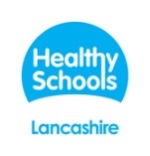 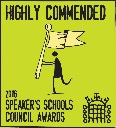 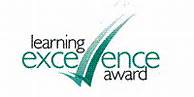 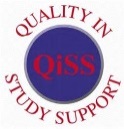 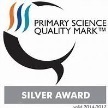 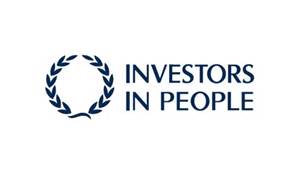 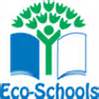 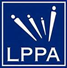 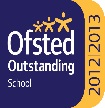 